				Appendix E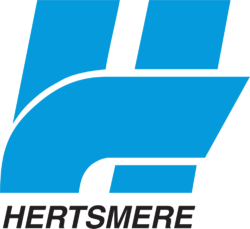 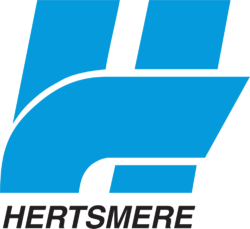 Introduction to the Register of Fees and Charges The fees and charges included in this document include statutory fees and charges set by Central Government and discretionary fees and charges set by the Council. All discretionary fees are reviewed annually by officers taking into account cost recovery including the effect of inflation and, where available, benchmarking against other nearby authorities.The following changes have been applied subject to agreement by full Council:Fees and charges for Environmental Health have been extensively updated following a cost accounting review of the first couple of years of the new licensing regime for animal activities, and to include more comprehensive street trading fees following the expansion of activities during the pandemic.For 2023/24 fee setting, RPI inflation measures have been applied to both Asset Management and Parks fees. Trade Waste collection fees have been assessed on an estimate of likely increases in the Hertfordshire County Council waste disposal costs (8%) but with regard to market viability.An increase of 5% has been made to major development pre-planning application discussions whilst other applications have remained at 2022/23 levels following extensive revision to fees last year. The statutory planning fees have not changed for many years but are expected to be increased for 2023/24 so an estimated increase of 10% has been applied in the budget.An increase of 5% has been made to Housing fees and Charges to reflect the increased cost of delivering these services.A small flat rate increase has been added to room hire at the Civic Offices alongside an additional charge for hybrid meeting room support.Note: Planning application fees are set by Central GovernmentA breakdown of all categories for PPAs, planning applications and planning, trees and listed building pre-applications and any other charges can be found on the Hertsmere website.*statutory fee may increase*There will be separate scale for large events (5,000+ people)Hourly rate will be charged at £47 per hour.No fee is payable where a sample is taken and analysed solely to confirm or clarify the results of the analysis of a previous sample. £10.00 Admin fee applied to all annual / new customer invoices£10.00 Admin fee applied to all invoicesNote:  The above trade charges have been set on estimated landfill costs and may be subject to change once Herts County Council confirms its charges for 2023/24.Note: VAT is applicable on all non-statutory land charge fees from 4 July 2016 onwards*Developments requiring more than 100 postal addresses may be assessed on an individual basis.Fees include:Official creation of new addresses and streets in the Local Land and Property Gazetteer (LLPG) by a Council Officer; all checks and communication with Royal Mail (including storing of addresses and release of addresses); an official street naming and numbering schedule and plot to postal plan; email notification to all relevant bodies and services of new addresses (including emergency services and Royal Mail); and a Decision Notice on completion which should be kept with deeds. We will also initiate any discussions/consultations required with internal and external departments.*A room set up charge will always apply to the committee rooms. 
  A room set up charge will apply to the chamber only if microphones / hybrid meetings are required.In all cases, bookings cancelled giving 14 days or more notice, will be charged 50% of original invoice. Bookings cancelled with less than 14 days’ notice will be charged the full original invoice price.*Charges include the administration cost of providing the requested information.ContentsContentsPageIndex3Planning & Economic Development   4Housing Services   5-6Environmental Health     7-17Street Scene Services 18-25Asset Management       26Legal and Democratic Services 27-30Human Resources & Customer Services  31Photocopying  31IndexIndexPagePageAllotments   25Cemeteries    25Civic Office – Room Hire  31Clinical Waste 19Garages  26Housing Licences, Notices & Enforcement 5-6Land Charges 27Legal Fees  29Licensing  7-14Mobile Homes  5Parking  22-24Parks & Open Spaces       25Pest Control        21Planning Fees    4Private Water Supplies17Property Fees 29Register of Electors  30Street Name & Numbering          28Street Trading15-16Trade Waste				    18-19Planning & Economic DevelopmentStrategic PlanningStrategic PlanningStrategic PlanningItemPaper copyElectronic copyTree Preservation Orders*£11£5.50Article 4 Directions*£11£5.50Listed Building Register extract*£11£5.50Conservation Area map*£11£5.50PublicationsPaper copyElectronic copyPolicy documents, technical studies, monitoring reportsPrice on application based on an ‘at cost’ copying and postage charge for local residents and groups, with a £10 surcharge to professionals and non-residents. Electronic copies of all publications are available free of charge on the Hertsmere website.Development ManagementDevelopment ManagementDevelopment ManagementItemexcl. VATincl. VATResearch (each ½ hour or part thereof)£36.67£44If site visit required, add£36.67£44Pre-Application DiscussionsPre-Application DiscussionsPre-Application Discussionsexcl. VATincl. VATCategory A – Large Major£11,527.95£13,833.54Category B – Small Major£7,942.72£9,531.27Category C - Minor Development (1)£3,677.004,412.40Category D - Minor Development (2)£1,576.00£1,891.20Category E – Single Dwelling£400 (without meeting)£550 (with meeting)£480 (without meeting)£660 (with meeting)Category F – Other£400 (without meeting)£550 (with meeting)£480 (without meeting)£660 (with meeting)Category G – Householder£150 (without meeting)£250 (with meeting)£180 (without meeting)£300 (with meeting)Additional advice See Hertsmere website for fee scheduleSee Hertsmere website for fee schedulePlanning Performance Agreements (PPA)Planning Performance Agreements (PPA)Planning Performance Agreements (PPA)PPAs are a bespoke service and the cost of this service will be discussed on an individual basis tailored to the specific requirements of the application and the parties entering into the agreement. However, if the agreement covers pre-application advice, it will never be lower than the initial cost of that service.PPAs are a bespoke service and the cost of this service will be discussed on an individual basis tailored to the specific requirements of the application and the parties entering into the agreement. However, if the agreement covers pre-application advice, it will never be lower than the initial cost of that service.PPAs are a bespoke service and the cost of this service will be discussed on an individual basis tailored to the specific requirements of the application and the parties entering into the agreement. However, if the agreement covers pre-application advice, it will never be lower than the initial cost of that service.Housing ServicesHouses in Multiple OccupancyFeesHMO Mandatory Licence Application (Valid for 5 years)£882 up to 5 peoplePlus £78 per additional personVariation of HMO Licence£220Renew HMO Licence£882Plus £78 per additional personMobile Home Site Annual FeesMobile Home Site Annual FeesMobile Home Site Annual FeesMobile Home Site Annual FeesMobile Home Site Annual FeesMobile Home Site Annual FeesAnnual feesBand 1Band 2Band 3Band 4Band 5Annual fees1 – 6pitches7 – 57pitches58 – 108pitches109 – 159pitches160 + pitchesAnnual fees£144£288£404£458£480New site licence application - fee chargesNew site licence application - fee chargesNew site licence application - fee chargesNew site licence application - fee chargesNew site licence application - fee chargesNew site licence application - fee chargesCharge to site owner£601£683£855£1026£1,235Application to transfer a site licence – fee chargesApplication to transfer a site licence – fee chargesApplication to transfer a site licence – fee chargesApplication to transfer a site licence – fee chargesApplication to transfer a site licence – fee chargesApplication to transfer a site licence – fee chargesCharge to site owner£320£320£320£320£320Application to amend a site licence – fee chargesApplication to amend a site licence – fee chargesApplication to amend a site licence – fee chargesApplication to amend a site licence – fee chargesApplication to amend a site licence – fee chargesApplication to amend a site licence – fee chargesCharge to site owner£320£320£320£320£320Fit and Proper Person Application feeFit and Proper Person Application feeFit and Proper Person Application feeFit and Proper Person Application feeFit and Proper Person Application feeFit and Proper Person Application feeCharge per person£273£273£273£273£273Lodging site rulesLodging site rulesLodging site rulesLodging site rulesLodging site rulesLodging site rulesFee per site£105£105£105£105£105Smoke and Carbon Monoxide Alarm RegulationsSmoke and Carbon Monoxide Alarm RegulationsSmoke and Carbon Monoxide Alarm RegulationsPenalty charge£5,00050% reduction if paid within 14 daysLetting Agent and Property Management Redress SchemeWhere a letting agent or property manager does not register on a recognised scheme, the council can, by notice, require the person or agent to pay a fine up to a maximum of £5,000Enforcement NoticesHousing Act 2004• Improvement/Suspended Improvement Notice (S11/12)£368• Prohibition/Suspended Prohibition Order (S20/21)£368• Emergency Remedial Action (S40)£368• Emergency Prohibition Order (S41)£368Demolition Order£368Service of second and subsequent Statutory Notice under Housing Act 2004 (at the same time)Service of second and subsequent Statutory Notice under Housing Act 2004 (at the same time)• Improvement/Suspended Improvement Notice (S11/12)£79• Prohibition/Suspended Prohibition Order (S20/21)£79• Emergency Remedial Action (S40)£79• Emergency Prohibition Order (S41)£79Review of suspended Statutory Notices under the Housing Act 2004Review of suspended Statutory Notices under the Housing Act 2004• Suspended Improvement Notices (S11/12)£79• Suspended Prohibition Orders (S20/21)£79Immigration InspectionsFirst application£248Hourly rate re-visits or advice £90Second visit (over 12 weeks)£248Hourly rate re-visits or advice (over 12 weeks)£90Civil PenaltiesThe Housing and Planning Act 2016 has enabled the council to issue Civil Penalty Notices of up to £30,000 per offence for certain breaches of the Housing Act 2004 as an alternative to a prosecution. The level of civil penalty will be calculated using a matrix based on:the severity and seriousness of the offencethe culpability and past history of the offenderthe harm, or potential harm, caused to the tenant.Environmental HealthChargesStray Dogs£25 (Statutory) Seizure Fee£50 Transport & Admin£15 per night KennellingEnvironmental Search£120 per enquiryBasic Food Hygiene Level 2 Course£65 per candidateMiscellaneous LicencesMiscellaneous LicencesLicenceFeeDangerous Wild Animals Act 1976£850 Commercial + veterinary fees£200 Domestic + veterinary fees£75 Variations plus £40 per hour if visit is requiredZoo Licensing Act 1981 Where dispensations have been granted, reduced fees may be leviedInitial (4 years) £4,300 + veterinary feesRenewal (6 years) £2,000 + veterinary feesTransfer £600Scrap Metal DealerVariation change name     £35Variation to site                  £158Additional site                     £108Removal of site                   £35Variation site manager      £89Sex Shops   Sexual Entertainment Venues£750 application fee£3,250 licensing fee£2,500Skin Piercing:PremisesOperativesVariationAdministrative Variation£200£200(£185 Acupuncture and Gun ear piercing)£80£25Pavement Licence (The Business and Planning Act 2020) £100*Small Scale Lotteries  Small Scale Lotteries  Small Scale Lotteries  LicenceTypeFeeLotteries and Gaming statutoryNew applicationRenewal£40 £20 Gaming machines statutory£50 valid for 3 yearsAnimal Activity Licensing FeesAnimal Activity Licensing FeesAnimal Activity Licensing FeesAnimal Activity Licensing FeesAnimal Activity Licensing FeesPart A - Application FeesPart A - Application FeesPart A - Application FeesPart A - Application FeesPart A - Application FeesPart B - Grant Fees Part B - Grant Fees Part B - Grant Fees Total PayableTotal PayableActivityNEWRENEWPart A additional application feePart A additional application feeGrant 1 yearGrant 2 yearGrant 3 yearNew1 yearNew2 yearNew3 yearRenewal 1 YearRenewal 2 yearRenewal 3 yearDog Day Care Commercial£227£203Per Dog£14£185£264£343£412£491£570£388£467£546Breeding Dogs (1 dog)£236£211Each  bitch£22£193£272£351£429£508£587£404£483£562Home Boarding for Dogs£233£208Per Dog£19£190£269£348£423£502£581£399£478£557Kennels (5 dogs or less)£238£214Every  5 dogs£20£196£275£354£434£513£592£410£489£568Cattery (1-20 cats)£238£214Every 20 Cats£20£196£275£354£434£513£592£410£489£568Hiring of Horse(s)£213£189Grant fee includes annual inspection fee cost.Grant fee includes annual inspection fee cost.£190£381£571£404£594£784£379£570£760Pet Shops Fee based on size/the number of species stated in 5.3 to 5.18 of the application form.  Fee based on size/the number of species stated in 5.3 to 5.18 of the application form.  Fee based on size/the number of species stated in 5.3 to 5.18 of the application form.  Fee based on size/the number of species stated in 5.3 to 5.18 of the application form.  Fee based on size/the number of species stated in 5.3 to 5.18 of the application form.  Fee based on size/the number of species stated in 5.3 to 5.18 of the application form.  Fee based on size/the number of species stated in 5.3 to 5.18 of the application form.  Fee based on size/the number of species stated in 5.3 to 5.18 of the application form.  Fee based on size/the number of species stated in 5.3 to 5.18 of the application form.  Fee based on size/the number of species stated in 5.3 to 5.18 of the application form.  Fee based on size/the number of species stated in 5.3 to 5.18 of the application form.  Fee based on size/the number of species stated in 5.3 to 5.18 of the application form.  Fee based on size/the number of species stated in 5.3 to 5.18 of the application form.  Fee based on size/the number of species stated in 5.3 to 5.18 of the application form.  Fee based on size/the number of species stated in 5.3 to 5.18 of the application form. Small (3 species)£325£300Canines Kittens£100£171£250£329£495£574£654£470£549£629Medium (4-6 species)£402£377Canines Kittens£100£204£283£362£607£686£765£582£661£740Large (7 or more species)£480£455Canines Kittens£100£238£317£396£718£797£876£693£772£851Training or Keeping Animals for Exhibit or EncountersTraining or Keeping Animals for Exhibit or EncountersTraining or Keeping Animals for Exhibit or EncountersThree year licence only. Fee based on the number of animals to be trained or kept.Three year licence only. Fee based on the number of animals to be trained or kept.Three year licence only. Fee based on the number of animals to be trained or kept.Three year licence only. Fee based on the number of animals to be trained or kept.Three year licence only. Fee based on the number of animals to be trained or kept.Three year licence only. Fee based on the number of animals to be trained or kept.Three year licence only. Fee based on the number of animals to be trained or kept.Three year licence only. Fee based on the number of animals to be trained or kept.Three year licence only. Fee based on the number of animals to be trained or kept.Three year licence only. Fee based on the number of animals to be trained or kept.Three year licence only. Fee based on the number of animals to be trained or kept.Three year licence only. Fee based on the number of animals to be trained or kept.Three year licence only. Fee based on the number of animals to be trained or kept.NewRenewGrantGrantGrantTotal NewTotal NewTotal NewTotal RenewalTotal RenewalTotal Renewal   1-4 animals£301£277£367£367£367£668£668£668£644£644£6445-10 animals£376£352£367£367£367£743£743£743£719£719£71910 animals or more£501£477£367£367£367£868£868£868£844£844£844CombinationApplicable only to boarding, day care, kennelling and catteriesApplicable only to boarding, day care, kennelling and catteriesApplicable only to boarding, day care, kennelling and catteriesApplicable only to boarding, day care, kennelling and catteriesApplicable only to boarding, day care, kennelling and catteriesApplicable only to boarding, day care, kennelling and catteriesApplicable only to boarding, day care, kennelling and catteriesApplicable only to boarding, day care, kennelling and catteriesApplicable only to boarding, day care, kennelling and catteriesApplicable only to boarding, day care, kennelling and catteriesApplicable only to boarding, day care, kennelling and catteriesApplicable only to boarding, day care, kennelling and catteriesApplicable only to boarding, day care, kennelling and catteriesApplicable only to boarding, day care, kennelling and catteriesApplicable only to boarding, day care, kennelling and catteriesFor Day Care / Boarding £298£273£225£338£410£523£636£708£498£611£683Franchises Arranging the provision of home boarding/day care at a third parties homeArranging the provision of home boarding/day care at a third parties homeArranging the provision of home boarding/day care at a third parties homeArranging the provision of home boarding/day care at a third parties homeArranging the provision of home boarding/day care at a third parties homeArranging the provision of home boarding/day care at a third parties homeArranging the provision of home boarding/day care at a third parties homeArranging the provision of home boarding/day care at a third parties homeArranging the provision of home boarding/day care at a third parties homeArranging the provision of home boarding/day care at a third parties homeArranging the provision of home boarding/day care at a third parties homeArranging the provision of home boarding/day care at a third parties homeArranging the provision of home boarding/day care at a third parties homeArranging the provision of home boarding/day care at a third parties homeArranging the provision of home boarding/day care at a third parties homeFranchise/Arranger£80£56£79£158£237£159£238£237£135£214£293Per host£92£92£0£45£92£92£137£184£92£137£184OTHER FEESOTHER FEESOTHER FEESOTHER FEESOTHER FEESPre-Application Inspection (advisory)(1 hour)£200VET FEESWhere any licence requires the attendance of a Vet at any time, the applicant/ licence holder will be responsible for full payment of the Vet’s professional charges plus VAT.NO REFUNDSNo refunds will be given of the Part A (application fee) where an application is refused or rejected as being incomplete. No refunds will be given of the Part B (grant fee) where a licence is suspended, surrendered or revoked. APPEALSAppeals against a star rating to the Council will attract a fee of £50.00. This will be refunded if the Council upholds the appeal. All additional work will be charged at an hourly rate of £40.00 an hour. Alcohol & Entertainment LicensingAlcohol & Entertainment LicensingAlcohol & Entertainment LicensingAlcohol & Entertainment LicensingAlcohol & Entertainment LicensingAlcohol & Entertainment LicensingAlcohol & Entertainment LicensingBand*Band*ABCDEPersonal LicencePersonal Licence£37£37£37£37£37Temporary Event NoticeTemporary Event Notice£21£21£21£21£21Non-domestic rateable valueNon-domestic rateable valueNone- £4,300£4,301 - £33,000£33,001 - £87,000£87,001 - £125,000£125,001 +Premises Licence & Club Premises CertificateAnnual Charge£70£180£295£320*£350*Premises Licence & Club Premises CertificateNew Licence£100£190£315£450*£635*Premises Licence & Club Premises CertificateFuture Variation£100£190£315£450*£635*Personal licencePersonal licencePersonal licencePersonal licencePersonal licence£37£37Minor variationMinor variationMinor variationMinor variationMinor variation£89£89Temporary event noticeTemporary event noticeTemporary event noticeTemporary event noticeTemporary event notice£21£21TransferTransferTransferTransferTransfer£23£23Variation of designated premises supervisorVariation of designated premises supervisorVariation of designated premises supervisorVariation of designated premises supervisorVariation of designated premises supervisor£23£23Copy of licenceCopy of licenceCopy of licenceCopy of licenceCopy of licence£10.50£10.50Change of name / addressChange of name / addressChange of name / addressChange of name / addressChange of name / address£10.50£10.50Change of club rulesChange of club rulesChange of club rulesChange of club rulesChange of club rules£10.50£10.50Application for Provisional StatementApplication for Provisional StatementApplication for Provisional StatementApplication for Provisional StatementApplication for Provisional Statement£315£315Interim Authority NoticeInterim Authority NoticeInterim Authority NoticeInterim Authority NoticeInterim Authority Notice£23£23Theft or loss, etc of a licenceTheft or loss, etc of a licenceTheft or loss, etc of a licenceTheft or loss, etc of a licenceTheft or loss, etc of a licence£10.50£10.50Notice of interestNotice of interestNotice of interestNotice of interestNotice of interest£21£21Requests for additional information / copies of documentsRequests for additional information / copies of documentsRequests for additional information / copies of documentsRequests for additional information / copies of documentsRequests for additional information / copies of documents£10£10Request for copy of annual fee invoiceRequest for copy of annual fee invoiceRequest for copy of annual fee invoiceRequest for copy of annual fee invoiceRequest for copy of annual fee invoice£10£10Request for annual fee invoices to be sent to an address other than the premises licence holdersRequest for annual fee invoices to be sent to an address other than the premises licence holdersRequest for annual fee invoices to be sent to an address other than the premises licence holdersRequest for annual fee invoices to be sent to an address other than the premises licence holdersRequest for annual fee invoices to be sent to an address other than the premises licence holders£10£10Private Hire and Hackney Carriage LicencesPrivate Hire and Hackney Carriage LicencesDriver LicencesDriver LicencesVehicle LicencesVehicle LicencesLicences are granted in respect to a physical vehicle. The law does not allow the licence to be varied so as to relate to another vehicle. Where a proprietor wishes to cease using the vehicle they hold a licence for and instead use a new vehicle for licensed work they must apply for a new vehicle licence for the new vehicle. If they surrender the licence applicable to the old vehicle at the same time they will receive a refund of £11 for each unused calendar month remaining on the existing licence. Licences are granted in respect to a physical vehicle. The law does not allow the licence to be varied so as to relate to another vehicle. Where a proprietor wishes to cease using the vehicle they hold a licence for and instead use a new vehicle for licensed work they must apply for a new vehicle licence for the new vehicle. If they surrender the licence applicable to the old vehicle at the same time they will receive a refund of £11 for each unused calendar month remaining on the existing licence. Operator LicencesOperator LicencesMiscellaneousMiscellaneousAppointment to assist completing application forms;£30 (max one hour). Administration charge if refund given following a refusal or surrender£15Copy of any licence£10Photocopy of any document requested that is held by the Council (subject to any relevant legal requirements).£10Gambling Act 2005 Fees Gambling Act 2005 Fees Gambling Act 2005 Fees Gambling Act 2005 Fees Gambling Act 2005 Fees Gambling Act 2005 Fees Gambling Act 2005 Fees Gambling Act 2005 Fees Gambling Act 2005 Fees Gambling Act 2005 Fees Gambling Act 2005 Fees Premises LicencesPremises LicencesPremises LicencesPremises LicencesPremises LicencesPremises LicencesPremises LicencesPremises LicencesPremises LicencesPremises LicencesPremises LicencesLicence TypeNew ApplicationAnnual FeeVariationTransferReinstatementProvisional StatementNew application subsequent to provisionalCopy of LicenceChange of circumstanceAnnual fee invoice surcharge*Regional Casino£15,000£15,000£7,500£6,500£6,500£15,000£8,000£25£50£10Large Casino£1,000£1,000£5,000£2,100£2,100£10,000£5,000£25£50£10Small Casino£8,000£5,000£4,000£1,800£1,800£5,000£3,000£25£50£10Bingo£3,500£1,000£1,750£950£950£3,500£1,200£25£50£10Adult Gaming Centre£2,000£1,000£1,000£1,200£1,200£2,000£1,200£25£50£10Betting (track)£2,500£1,000£1,250£950£950£2,500£950£25£50£10Betting (other)£3,000£600£1,500£1,200£1,200£3,000£1,200£25£50£10Family entertainment Centre£2,000£750£1,000£950£950£2,000£950£25£50£10Club PermitsClub PermitsClub PermitsClub PermitsClub PermitsClub PermitsClub PermitsClub PermitsClub PermitsPermit typeNew applicationNew application with Club Premises CertificateAnnual feeVariationTransferConfirmation of receiptCopy of LicenceChange of nameClub Machine Permit£200£100£50£100Not permittedN/A£15N/AClub Gaming Permit£200£100£50£100Not permittedN/A£15N/AOther Permits, notices and registrationsOther Permits, notices and registrationsOther Permits, notices and registrationsOther Permits, notices and registrationsOther Permits, notices and registrationsOther Permits, notices and registrationsOther Permits, notices and registrationsOther Permits, notices and registrationsOther Permits, notices and registrationsPermit typeNew applicationRenewalAnnual feeVariationTransferConfirmation of receiptCopy of LicenceChange of nameAlcohol Licensed premises notice entitlement notice£50N/AN/ANot permittedNot permitted£10.00N/AN/AAlcohol Licensed premises machine permit£150N/A£50.00£100.00£25.00N/A£15.00£25.00Family entertainment centre permit£300.00N/AN/ANot permittedNot permittedN/A£15.00£25.00Prize gaming permit£300.00N/AN/ANot permittedNot permittedN/A£15.00£25.00Small society lottery£40.00£20.00Not permittedNot permittedNot permittedN/A£15.00£25.00Street TradingStreet TradingStreet TradingStreet TradingStreet TradingStreet TradingStreet TradingFixed Location Consents – any “High Street” within the BoroughFixed Location Consents – any “High Street” within the BoroughFixed Location Consents – any “High Street” within the BoroughFixed Location Consents – any “High Street” within the BoroughFixed Location Consents – any “High Street” within the BoroughFixed Location Consents – any “High Street” within the BoroughFixed Location Consents – any “High Street” within the BoroughConsent LengthApplication FeeApplication FeeGrant FeeGrant FeeTotalTotal12 months6 monthsMonthly1 Day£190£190£142£100£190£190£142£100£223£112£19N/A£223£112£19N/A£413£302£160N/A£413£302£160N/AFixed Location Consents – Other areasFixed Location Consents – Other areasFixed Location Consents – Other areasFixed Location Consents – Other areasFixed Location Consents – Other areasFixed Location Consents – Other areasFixed Location Consents – Other areasConsent LengthApplication FeeApplication FeeGrant FeeGrant FeeTotalTotal12 months6 monthsMonthly£155£155£106£155£155£106£140£70£12£140£70£12£295£225£118£295£225£118Mobile Trading ConsentsMobile Trading ConsentsMobile Trading ConsentsMobile Trading ConsentsMobile Trading ConsentsMobile Trading ConsentsMobile Trading ConsentsConsent LengthApplication FeeApplication FeeGrant FeeGrant FeeTotalTotal12 months6 monthsMonthly£98£98£98£98£98£98£130£65£11£130£65£11£228£163£109£228£163£109Events, Occasional and Seasonal Trading and MarketsEvents, Occasional and Seasonal Trading and MarketsEvents, Occasional and Seasonal Trading and MarketsEvents, Occasional and Seasonal Trading and MarketsEvents, Occasional and Seasonal Trading and MarketsEvents, Occasional and Seasonal Trading and MarketsEvents, Occasional and Seasonal Trading and MarketsTypeDurationApplication FeeApplication FeeGrant FeeGrant FeeTotalSingle Event ConsentLength of Event£75£75--£75Single Event Consent (if Council consent is already held)Length of Event£20£20--£20Annual Event Consent12 months£155£155--£155Umbrella Consent1 event / occasion£200£200--£200Umbrella Consent12 months£200£200£140 + £50 per trader£140 + £50 per traderDependent on numbersMiscellaneous and additional feesMiscellaneous and additional feesLifting of Suspension£50Request Hearing£97Change of Name£20Change of Articles£20Request for interim consideration of / food hygiene check where trader does not have a star rating or star rating has fallen below 3£200Request for food hygiene inspection revisits (to improve hygiene ratings) new fee to be brought in April 2023 subject to Council approvalTo be agreedPrivate Water SuppliesPrivate Water SuppliesPrivate Water SuppliesRegulatory ActivityFees and ChargesCommentsA Risk Assessment(for each assessment)Hourly RateWill cover the time spent at the site, completion of a risk assessment and a final report sent to the relevant person.A Sampling Visit(for each assessment)Hourly RateCharge for per sampling visit. (ii)An Investigation(for each investigation)Hourly RateVisit carried out in the event of a test failure.Granting of an authorisation(for each authorisation)Hourly RateApplication by the relevant person to supply water to a lower standard on a temporary basis while remedial action is taken as part of an agreed and timed programme of work.Analysis of a sample taken underRegulation 10Recover full laboratory analysis costs.Where a domestic supply provides < 10m3 per day or serves < 50 people.Analysis of a sample taken underRegulation  11Recover full laboratory analysis costs.Monitoring will be undertaken if radioactivity is found, or the risk assessment indicates it is likely to be detected.Analysis of a sample taken during monitoring for Group A parametersRecover full laboratory analysis costs.Monitoring for Group A parameters as determined by the risk assessment to ensure that the water complies with the standard.Analysis of a sample taken during monitoring for Group B parametersRecover full laboratory analysis costs.Additional parameters sampled less often to ensure the water complies with all standards (usually carried out alongside monitoring for Group A parameters).Street Scene ServicesTrade Waste1100 Litre EurobinFeeAnnual Rental Charge£76.94Annual Collection & Disposal Charge£792.69Landfill Tax£432.54Total Charge (excl. VAT)£1,302.17660 Litre EurobinAnnual Rental Charge£75.31Annual Collection & Disposal Charge£466.76Landfill Tax£259.53Total Charge (excl. VAT)£801.60240 Litre Wheelie Eurobin Annual Rental Charge (new customers)£34.06Annual Collection & Disposal Charge£169.95Landfill Tax£97.43Total Charge (excl. VAT)£301.44240 Litre Wheelie Eurobin Purchased prior to 1 April 2016Annual Collection & Disposal Charge£169.95Landfill Tax£97.43Total Charge (excl. VAT)£267.38Reduced rate for Schools - no landfill tax charged (existing customers only)Reduced rate for Schools - no landfill tax charged (existing customers only)1100 Litre EurobinFeeAnnual Rental Charge£76.94Annual Collection & Disposal Charge£792.69Total Charge (excl. VAT)£869.63660 Litre EurobinAnnual Rental Charge£75.31Annual Collection & Disposal Charge£466.76Total Charge (excl. VAT)£542.07240 Litre Wheelie Eurobin (Purchased)Annual Rental£0.00Annual Collection & Disposal Charge£169.95Total Charge (excl. VAT)£169.95240 Litre Wheelie Eurobin Annual Rental Charge (new customers)£34.06Annual Collection & Disposal Charge£169.95Total Charge (excl. VAT)£204.01Charge for School recycling bins (per bin above the free allocation of 6 bins)Charge for School recycling bins (per bin above the free allocation of 6 bins)240 / 360 Litre Brown bin£80.00 Price Discount for Multiple BinsPrice Discount for Multiple BinsPrice Discount for Multiple BinsPrice Discount for Multiple BinsPrice Discount for Multiple BinsPrice Discount for Multiple BinsPrice Discount for Multiple BinsBins01-0405-0905-0910-1415-19Over 201100LNil3%3%20%30%40%660LNil3%3%20%30%40%240LNo discounts appliedNo discounts appliedNo discounts appliedNo discounts appliedNo discounts appliedNo discounts appliedSpecial Collection of Trade WasteSpecial Collection of Trade WasteSpecial Collection of Trade WasteFeeFeeFeeFeeUsual Collection DayUsual Collection DayUsual Collection DayUsual Collection DayUsual Collection DayUsual Collection DayUsual Collection Day1100 Litre Eurobin or EquivalentUsual Weekly Collection (less rental fee)Additional collection charge1100 Litre Eurobin or EquivalentUsual Weekly Collection (less rental fee)Additional collection charge1100 Litre Eurobin or EquivalentUsual Weekly Collection (less rental fee)Additional collection charge£23.56£45.32£23.56£45.32£23.56£45.32£23.56£45.32Total Charge (excl. VAT)Total Charge (excl. VAT)Total Charge (excl. VAT)£68.88£68.88£68.88£68.88660 Litre Eurobin or EquivalentUsual Weekly Collection (less rental fee)Additional collection charge660 Litre Eurobin or EquivalentUsual Weekly Collection (less rental fee)Additional collection charge660 Litre Eurobin or EquivalentUsual Weekly Collection (less rental fee)Additional collection charge£13.97£13.40£13.97£13.40£13.97£13.40£13.97£13.40Total Charge (excl. VAT)Total Charge (excl. VAT)Total Charge (excl. VAT)£27.37£27.37£27.37£27.37240 Litre Eurobin or EquivalentUsual Weekly Collection (less rental fee)Additional collection charge240 Litre Eurobin or EquivalentUsual Weekly Collection (less rental fee)Additional collection charge240 Litre Eurobin or EquivalentUsual Weekly Collection (less rental fee)Additional collection charge£5.14£15.45£5.14£15.45£5.14£15.45£5.14£15.45Total Charge (excl. VAT)Total Charge (excl. VAT)Total Charge (excl. VAT)£20.59£20.59£20.59£20.59Outside Usual Collection DayOutside Usual Collection DayOutside Usual Collection DayOutside Usual Collection DayOutside Usual Collection DayOutside Usual Collection DayOutside Usual Collection Day1100 Litre Eurobin or EquivalentAs per charge aboveAdditional call out fee1100 Litre Eurobin or EquivalentAs per charge aboveAdditional call out fee1100 Litre Eurobin or EquivalentAs per charge aboveAdditional call out fee£68.88£56.10£68.88£56.10£68.88£56.10£68.88£56.10Total Charge (excl. VAT)Total Charge (excl. VAT)Total Charge (excl. VAT)£124.98£124.98£124.98£124.98660 Litre Eurobin or EquivalentAs per charge aboveAdditional call out fee660 Litre Eurobin or EquivalentAs per charge aboveAdditional call out fee660 Litre Eurobin or EquivalentAs per charge aboveAdditional call out fee£27.37£56.10£27.37£56.10£27.37£56.10£27.37£56.10Total Charge (excl. VAT)Total Charge (excl. VAT)Total Charge (excl. VAT)£83.47£83.47£83.47£83.47240 Litre Eurobin or EquivalentAs per charge aboveAdditional call out fee240 Litre Eurobin or EquivalentAs per charge aboveAdditional call out fee240 Litre Eurobin or EquivalentAs per charge aboveAdditional call out fee£20.59£56.10£20.59£56.10£20.59£56.10£20.59£56.10Total Charge (excl. VAT)Total Charge (excl. VAT)Total Charge (excl. VAT)£76.69£76.69£76.69£76.69Overfilled Trade Bins / Return ChargeOverfilled Trade Bins / Return ChargeOverfilled Trade Bins / Return ChargeOverfilled Trade Bins / Return ChargeOverfilled Trade Bins / Return ChargeOverfilled Trade Bins / Return ChargeOverfilled Trade Bins / Return Charge1100 Litre1100 Litre1100 Litre£85.00£85.00£85.00£85.00660 Litre660 Litre660 Litre£80.00£80.00£80.00£80.00240 Litre240 Litre240 Litre£70.00£70.00£70.00£70.00Clinical Waste Disposal: (Excl. vat)Clinical Waste Disposal: (Excl. vat)Clinical Waste Disposal: (Excl. vat)FeeFeeFeeFee0.5L box0.5L box0.5L box£15.14£15.14£15.14£15.141L box1L box1L box£15.67£15.67£15.67£15.675L box5L box5L box£16.30£16.30£16.30£16.3011L box11L box11L box£17.43£17.43£17.43£17.4322L sharps box22L sharps box22L sharps boxN/AN/AN/AN/AClinical Waste SacksClinical Waste SacksClinical Waste Sacks£22.73£22.73£22.73£22.73Clinical Waste PadsClinical Waste PadsClinical Waste Pads£25.00£25.00£25.00£25.00Trade Waste Sacks:  (Excl. VAT)Fee (£4.27 per sack)100£427.00150£640.50200£854.00250£1,067.00300£1,281.00Other ChargesCollection of up to 3 bulky waste items from domestic properties£45.00Additional items£10.00Hazardous waste (TV/batteries, etc.)£45.00One-off replacement 240l wheeled bin (residents) Non Vatable£42.00Biobags£2.80(Public)  £1.90(Outlets)Garden Waste Sacks£0.70(Public)  £0.55(Outlets)Cardboard Recycling Tape (minimum order 10 rolls)£5.00Bins for New Developments - £10.00 Admin fee applied to all invoicesBins for New Developments - £10.00 Admin fee applied to all invoices1100L  General Refuse660L    General Refuse240L    General Refuse£448.58£408.59£55.001100L Brown660L   Brown360L   Brown (Flats)£412.98£381.21£52.00660L Paperunavailable240L Green/Brown£52.00Flats - Contamination ChargesFlat fee (charged once for return visit) plus:240L360L660L1100L£56.10+£22.00£27.00£32.00£37.00Pest ControlPest ControlPest ControlResidentialResidentialResidentialRats/Mice (domestic)£110up to 3 visitsSquirrels£180up to 3 visitsGlis Glis (edible dormouse)£180up to 3 visitsHouse Infestation - cockroaches£170 (for 3 bed property)additional £30 per extra bedroom 2 visitsHouse Infestation – fleas/moths/ carpet beetles£150 (for 3 bed property) additional £30 per extra bedroom1 visitHouse Infestation – bed bugs£210.001 visitHouse Infestation – silver fish/ladybirds£80.001 visitHouse Infestation – spiders£90.001 visitHouse Infestation – flies£85.001 visitWasp Nest Treatment£80 +£30 for additional nest within same visit1 visitWasp Nest Removal (domestic)£50 +£40 for additional nest within same visit1 visitAnts £120 1 visitExotic Ants £200	2 visitsCall Out Advice£60Bookings cancelled after 10am the day before a visit  will incur a charge of £40.00 Bookings cancelled after 10am the day before a visit  will incur a charge of £40.00 Bookings cancelled after 10am the day before a visit  will incur a charge of £40.00 Customers not present at the appointment time will incur charge of £40.00 which must be paid prior to rebooking.Customers not present at the appointment time will incur charge of £40.00 which must be paid prior to rebooking.Customers not present at the appointment time will incur charge of £40.00 which must be paid prior to rebooking.CommercialCommercialCommercialCommercial Pest Control Charges - Inspection for commercial premises /landPest control contract charges dependent on inspection.One-off visit - charges as per domestic charge above.Commercial Pest Control Charges - Inspection for commercial premises /landPest control contract charges dependent on inspection.One-off visit - charges as per domestic charge above.£60.00Parking Services  Permits Permits Permits First Residential Parking Permits£30Additional Residential Permits: 2nd - £603rd - £1204th - £160Special Permits£30Additional Residential Permits: 2nd - £603rd - £1204th - £160Annual Visitor Parking Permit£60Additional Residential Permits: 2nd - £603rd - £1204th - £160Visitor Books20 permits per book£10Business Permits3 months 6 months12 months3 day @ week permita.m. or p.m. weekly permit refunds admin charge£145£275£480£275£275£15Commuter Permits3 months 6 months12 months£145£275£480School Permits12 months£20Parking Dispensation1 day1 week (7 days)£5£15On Street Pay & Display ParkingOn Street Pay & Display ParkingOn Street Pay & Display ParkingPotters BarPotters BarPotters BarRestrictionLocationFees1 Hour Parking BaysTotal = 234High Street = 107 BaysHatfield Road = 6 BaysSouthgate Road = 4 BaysBarnet Road = 28 BaysDarkes Lane & The Broadway = 62 BaysMutton Lane = 14 BaysKemble Parade = 13 BaysFirst 30 mins – No Charge1 Hour – £1.00All DayTotal = 101The Walk =28 BaysCotton Road = 4 BaysSt Johns Close = 7 BaysByng Drive = 4 BaysBaker Street = 8 BaysThe Drive = 5 BaysWhaley Road = 3 BaysParkside = 13 BaysDaleside Drive = 4 BaysHeather Way = 4 BaysWyllyotts Place = 9 BaysBilly Lows Lane  = 12 BaysFirst 30 mins – No Charge1 Hour – £1.001-2 Hours - £2.00     2-3 Hours - £3.50      3-4 Hours - £4.50   4-5 Hours - £5.50  Over 5 Hours - £7.00All DayTotal = 101Byng Drive = 35 BaysUp to 1 Hour – £1.00     1-2 Hours - £2.00     2-3 Hours - £3.50      3-4 Hours - £4.50     4-5 Hours - £5.50   Over 5 Hours - £7.00BorehamwoodBorehamwoodBorehamwoodRestrictionLocationFees1 Hour Parking BaysShenley Road = 67 BaysFirst 30 mins – No Charge1 Hour – £1.002 Hour Parking BaysTotal = 38Whitehouse Ave = 5 BaysCardinal Ave = 4 BaysDrayton Road = 10 BaysGlenhaven Ave = 8 BaysClarendon Road = 7 BaysGrosvenor Road = 4 BaysFirst 30 mins – No Charge1 Hour – £1.001-2 Hours - £2.00All DayTotal = 12Maxwell Road = 6 BaysStation Road = 6 BaysFirst 30 mins – No Charge1 Hour – £1.001-2 Hours - £2.002-3 Hours - £3.503-4 Hours - £4.504-5 Hours - £5.50Over 5 Hours - £7.00RadlettRadlettRadlettRestrictionLocationFees1 Hour Parking BaysTotal = 14Aldenham Road = 3 BaysOakway Parade = 11 BaysNo Charge2 Hour Parking BaysTotal = 66Newberries Parade = 35 BaysWatling Street = 15 BaysAldenham Ave = 10 BaysStation Road = 6 BaysFirst 30 mins – No Charge1 Hour – £1.001-2 Hours - £2.00Bushey HeathBushey HeathBushey HeathRestrictionLocationFees1 Hour Parking BaysTotal = 63High Road = 51 BaysHigh Road Service Road = 9 BaysElstree Road = 3 BaysFirst 30 mins – No Charge1 Hour – £1.00BusheyBusheyBusheyRestrictionLocationFees20 Min Parking BaysBushey Hall Road = 7 BaysNo Charge30 Min Parking BaysTotal = 13Rudolph Road = 7 BaysFalconer Road = 3 BaysAldenham Road = 3 BaysNo Charge1 Hour Parking BaysTotal = 32Elstree Road = 1 BayNo charge1 Hour Parking BaysTotal = 32High Street = 31 BaysFirst 30 mins – No Charge1 hour – £1.002 Hour Parking BaysGreatham Road = 8 BaysFirst 30 mins – No Charge1 Hour – £1.001-2 Hours - £2.00Off Street Pay & Display ParkingOff Street Pay & Display ParkingOff Street Pay & Display ParkingPotters BarPotters BarPotters BarCar ParkBaysFeesWyllyotts PlaceManor RoadSalisbury CloseHighview CloseBarnet Road100123584831Up to 1 Hour – £1.001-2 Hours - £2.00     2-3 Hours - £3.00      3-4 Hours - £4.00     4-5 Hours - £5.00   Over 5 Hours - £6.50BorehamwoodBorehamwoodBorehamwoodCar ParkBaysFeesCivic OfficesFurzehill RoadClarendon RoadBrook Road40020850143Up to 1 Hour – £1.00 1-2 Hours - £2.00     2-3 Hours - £3.00      3-4 Hours - £4.00     4-5 Hours - £5.00   Over 5 Hours - £6.50RadlettRadlettRadlettCar ParkBaysFeesNewberries 212Up to 1 Hour – No charge1-2 Hours - £2.00     2-3 Hours - £3.00      3-4 Hours - £4.00     4-5 Hours - £5.00   Over 5 Hours - £6.50BusheyBusheyBusheyCar ParkBaysFeesHigh Road (Opposite St Peters Church)High Road (The Rutts)Bushey Country ClubKemp Place5051223120Up to 1 Hour – £1.001-2 Hours - £2.00     2-3 Hours - £3.00      3-4 Hours - £4.00     4-5 Hours - £5.00   Over 5 Hours - £6.50Up to 1 Hour – No charge1-2 Hours - £2.002-3 Hours - £3.00      3-4 Hours - £4.00     4-5 Hours - £5.00   Over 5 Hours - £6.50Up to 1 Hour – No charge1-2 Hours - £2.002-3 Hours - £3.00      3-4 Hours - £4.00     4-5 Hours - £5.00   Over 5 Hours - £6.50ParksParksAllotmentsFees Per half plot (5 poles)£55 Per full plot (10 poles)£85Cemeteries  New grave for 1/2/3£1,835 Reopen grave for 2/2nd interment£850 Reopen grave for 3/2nd or 3rd interment£850Caskets additional fee£350 New ashes plot£650 Reopen ashes plot£325 Common Graves£850 Child under 2 yearsFREEChild 2-18Dependent on age Scattering of ashes£115 Scattering of ashes under headstone as final interment£115 Mason permit application £85+VATTransfer of Deeds at time of death of ownerFREETransfer of Deeds at any other time£125+VATNote: Non Resident – outside Borough Rate x3Cemetery Memorial GardenBench – supply and installation only (7 years)£1,600+VATBench plaque£60+VATInscription on bench plaque per characterAdditional Bench plaque and inscriptions£2.25+VATAs above +10% admin feeWall Plaque including inscription (12 years)£170+VATRose Plaque including inscription £170+VATHedgesHigh hedge complaint form£700FootballCharges exclude VAT* Senior with Changing Facilities per Game (32 week season)£55 - £82         (cost dependent on changing facilities) 11-a-side Junior with/without changing (32 week season)£25 9-a-side Junior with/without changing (32 week season)£22.50 7-a-side Junior with/without changing (32 week season)£20 *Note: VAT will be added to one-off games on all sizes of pitchTennisDependent on facilities, booking registration and residencyVariesNetball / Basketball  Netball / Basketball per court per hour£15Changing Rooms Per session per room£20Events and HiresFitness coach licensing per hour£6+VAT Commercial filming (per day) £700+VATAsset ManagementProperty Surveyors FeesNotesFeeN.B Excludes associated Legal fees, subject to separate schedule.N.B Excludes associated Legal fees, subject to separate schedule.N.B Excludes associated Legal fees, subject to separate schedule.Deed/Grant of Easement Straightforward matters where no more than 2 hours work is required£330Granting of Commercial Leases (Excluding lease renewals)Straightforward matters where no more than 3 hours work is required£495Hourly rate if the above hours are exceeded and for other matters£165 per hourLicences(Including access licences)Depending on type of licence required£220 ‐ £275Deed of Variation £495Provision of Management Information, Accounts, copies of leases, etc.£83 - £110Garages  Fee excl. VATFee incl. VATGarage Rental (Standard)£49.17£59.00Garage Rental (Premium)£55.00£66.00Legal & Democratic ServicesLand Charges - Property Searches (electronic)Land Charges - Property Searches (electronic)Land Charges - Property Searches (electronic)Search Requests : Residential Fee - excl. VATFee - incl. VATOfficial Certificate of Search Form LLC1£18£18Replies to Con29R Enquiries £62£74.40Total Residential Search£80£92.40Search Requests : Commercial Official Certificate of Search Form LLC1 £36£36Replies to Con29R Enquiries £122£146.40Total Commercial Search£158£182.40Personal Searches:Inspection of registerOnlineFree£8Free£8Miscellaneous:Additional Property Residential LLC1£5£5Additional Property Residential CON29R£10£12Q4-21 when submitted with CON29R (per inquiry) ResidentialMax £10Max £12Q22  when submitted with CON29R Residential£22£26.40Additional Property Commercial LLC1 £10£10Additional Property Commercial CON29R £19£22.80Q4-21 when submitted with CON29R (per inquiry) CommercialMax £10Max £12Q22 when submitted with CON29R Commercial£22£26.40Component data:Q1.1a-3.13 (per inquiry)Max £12.50Max £15Copy Documents: Copy search (incl. LLC1 and view of the register)£10£10Street Name & NumberingStreet Name & NumberingNew BuildsNew Postal Addresses: 1-5 addresses£110 per addressNew Postal Addresses: 6-10 addresses£100 per addressNew Postal Addresses: 11+ addresses*£95 per address for the first 11 addresses plus £80 for each subsequent addressChange of development layout after notificationNew application fee as aboveReinstating postal address following demolition of property and construction of new£100Conversions and Change of UseConversion of existing property into dwellings:£275 plus £75 per dwelling/addressChange of use – Residential / Commercial£100New StreetsNaming of a street(s)£300 per streetResidential  Renaming and Numbering Existing Properties and StreetsRenaming/number existing street (excl. street name plate – see below)£500 plus £75 per dwelling/addressRenaming existing named property£90Adding an alias name to a numbered property£90Removal of alias name£50Change of address (where policy permits)£90Commercial UnitsNew Postal Address for 4 or less units£200 per unitNew Postal Address for 5 or more units£185 per unitNumbering / renumbering of a commercial unit£110Naming / renaming of a commercial unit£110Change of Business Name£100Unnamed Access RoadsNaming an existing unnamed street or access road (excluding name plates – see below)£550Copies and Other DocumentsLand Registry Official Copies (Register and Plan)£10Re Issue of Notice of Official Address and Location Plan£10Street Name PlatesStreet Name Plates are made to the Council’s specification with a special coat of armsPlease contact Engineering Services engineering.services@hertsmere.gov.ukfor a quote or speak to the Local Land and Address Management Team.Street Name Plates are made to the Council’s specification with a special coat of armsPlease contact Engineering Services engineering.services@hertsmere.gov.ukfor a quote or speak to the Local Land and Address Management Team.Legal FeesLegal FeesLegal FeesDocument /MatterNotesFeePlanningPreparation/Negotiation/Completion of Agreements or Unilateral Undertakings under S106 of the Town and Country Planning Act 1990Straightforward matters where no more than an estimate of 3 hours work is required.£495Preparation/Negotiation/Completion of Agreements or Unilateral Undertakings under S106 of the Town and Country Planning Act 1990Matters where no more than an estimate of 5 hours work is required.£825Preparation/Completion of a Deed of Variation under S106 of the Town and Country Planning Act 1990Straightforward matters where no more than 3 hours work is required£495Hourly rate if more than the estimated time above is required.Hourly rate if more than the estimated time above is required.£165PropertyContracts for saleAs practice is usually for the buyer and seller to bear their own costs in connection with the purchase and sale of propertyNo chargeDeed of AssignmentStraightforward matters where no more than 2 hours work is required£330Deed/Grant of Easement Straightforward matters where no more than 2 hours work is required£400Commercial LeasesStraightforward matters where no more than 3 hours work is required£550Hourly rate if the above hours are exceeded£165 per hrLicences (Including access licences)Depending on type of licence required£150-£350Deed of Variation£165Notice of Devolution/ Assignment  (required to be served on Council under terms of a lease)Provided the lease does not provide for a lesser sum.£75 excl. VAT
£90 incl. VATProvision of Management Information, Accounts etc. £25Retrospective Consent£100 excl. VAT
£120 incl. VATRegister of ElectorsRegister of ElectorsSale of Copies of the Open Register of ElectorsSale of Copies of the Open Register of ElectorsData Form£20 plus £1.50 per 1000 electors or partPrinted Form£10 plus £5 per 1000 electors or partSale of Copies of the Marked Register of ElectorsSale of Copies of the Marked Register of ElectorsData Form£10 plus £1.00 per 1000 entries or partPrinted Form£10 plus £5 per 1000 entries or partList of Overseas ElectorsList of Overseas ElectorsData Form£20 plus £1.00 per 1000 electors or partPrinted Form£10 plus £5 per 1000 electors or partOther Fees	Other Fees	Certificate of Entry£20 per CertificateHuman Resources & Customer ServicesCivic Offices - Room HireCivic Offices - Room HireCivic Offices - Room HireCivic Offices - Room HireCivic Offices - Room HireDaytime hourly rateDaytime hourly rateEvening hourly rateEvening hourly ratePartnersexcl. VATincl. VATexcl. VATincl. VATCommittee RoomsA B C D£28£33.60£31£37.20Chamber£41£49.20£54£64.80Any room - Saturday£113£135.60£113£135.60Room set up charge*£31£37.20£31£37.20CommercialCommittee RoomsA B C D£46£55.20£51£61.20Chamber£71£85.20£81£97.20Any room - Saturday£113£135.60£113£135.60Room set up charge*£36£43.20£36£43.20Extrasexcl. VATexcl. VATincl. VATincl. VATFlipchart, pad and pens£33£33£39.60£39.60Microphones£59£59£70.80£70.80Hybrid meeting room support£50£50£60£60PhotocopyingPhotocopying (Any department)Photocopying (Any department)Photocopying (Any department)ItemPaper copyElectronic copyGeneral photocopying (A4)£2  incl. VATn/aPlus for each subsequent sheet£0.20 incl. VATn/a